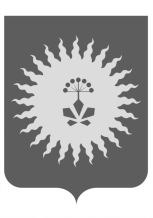  АДМИНИСТРАЦИЯАНУЧИНСКОГО МУНИЦИПАЛЬНОГО ОКРУГАПРИМОРСКОГО КРАЯП О С Т А Н О В Л Е Н И ЕО внесении изменений в постановление администрации Анучинского муниципального округа от 20.06.2022г № 557 «Об утверждении Порядка предоставления субсидий, в том числе грантов в форме субсидий, юридическим лицам, индивидуальным предпринимателям, а также физическим лицам – производителям товаров, работ, услуг из бюджета Анучинского муниципального округа».              В соответствии  с Бюджетным кодексом Российской Федерации, Федеральным законом от 06 октября 2003 года № 131- ФЗ «Об общих принципах организации местного самоуправления в Российской Федерации», постановлением Правительства Российской Федерации от 8 сентября 2020 года № 1492 «Об общих требованиях к нормативным правовым актам, муниципальным правовым актам, регулирующим предоставление субсидий, в том числе грантов в форме субсидий, юридическим лицам, индивидуальным предпринимателям, а также физическим лицам - производителям товаров, работ, услуг и о признании утратившими силу некоторых актов Правительства Российской Федерации и отдельных положений некоторых актов Правительства Российской Федерации», постановлением Правительства Российской Федерации от 21 сентября 2022г № 1666 «О внесении изменений в некоторые акты Правительства Российской Федерации», руководствуясь Уставом Анучинского муниципального округа Приморского края, администрация Анучинского муниципального округа Приморского края, ПОСТАНОВЛЯЕТ:    Внести в постановление от 20.06.2022г № 557 «Об утверждении Порядка предоставления субсидий, в том числе грантов в форме субсидий, юридическим лицам, индивидуальным предпринимателям, а также физическим лицам – производителям товаров, работ, услуг из бюджета Анучинского муниципального округа» следующие изменения:1. п.1 Порядка дополнить подпунктом 1.8. «Информация о субсидии размещается на едином портале бюджетной системы Российской Федерации в информационно – телекоммуникационной сети «Интернет» (далее – единый портал) не позднее 15-го рабочего дня, следующего за днем принятия закона (решения) о бюджете (закона (решения) о внесении изменений в закон (решение о бюджете).2. п.2.1 Порядка читать в новой редакции: «Отбор получателей субсидии осуществляется Комиссией на основании предложений (заявок), направленных Претендентами для участия в отборе, исходя из соответствия Претендента критериям отбора и очередности поступления предложений (заявок) на участие в отборе.»3. п. 2.2. Порядка читать в новой редакции:Решение о проведении отбора принимает Уполномоченный орган, о чем на интернет – странице «Малое предпринимательство» официального сайта Анучинского муниципального округа Приморского края размещает объявление о поведении отбора с указанием:а) сроков проведения отбора, а также информация о возможности проведения нескольких этапов отбора с указанием сроков и порядка их проведения 9 при необходимости);б) даты начала подачи или окончания приема предложений (заявок) участников отбора, которая не может быть ранее:- 30-го календарного дня за днем размещения объявления о проведении отбора, в случае если получатель субсидии определяется по результатам конкурса;- 10-го календарного дня, следующего за днем размещения объявления о проведении отбора, в случае если получатель субсидии определяется по результатам запроса предложений и отсутствует информация о количестве получателей субсидии, соответствующих категории отбора;- 5-го календарного дня, следующего за днем размещения объявления о проведении отбора, в случае если получатель субсидии определяется по результатам запроса предложений и имеется информации о количестве получателей субсидий, соответствующих категории отбора;в) наименования, местонахождения, почтового адреса, адреса электронной почты Уполномоченного органа;г) целей и результатов предоставления субсидии;д) требований к участникам отбора в соответствии с настоящим Порядком и перечня документов, предоставляемых участниками отбора для подтверждения их соответствия указанным требованиям;е) порядка подачи предложений (заявок) участниками отбора и требований, предъявляемых к форме и содержанию предложений (заявок), подаваемых участниками отбора;ж) порядка отзыва предложений (заявок) участников отбора, порядка возврата предложений (заявок) участников отбора, определяющего в том числе основания для возврата предложений (заявок) участников отбора, порядка внесения изменений в предложения (заявки) участников отбора;з) правил рассмотрения и оценок предложений (заявок) участников отбора;и) порядка предоставления участникам отбора разъяснений положений объявления о проведении отбора, даты начала и окончания срока такого предоставления;к) срока, в течение которого победитель (победители) отбора должны подписать соглашение (договор) о предоставлении субсидии;л) условий признания победителя (победителей) отбора уклонившимся от заключения соглашения (договора).3. п. 3 Порядка читать в новой редакции:«Условия и порядок предоставления субсидий»3.1. Субсидирование осуществляется при соблюдении следующих условий:3.1.1. На возмещение части затрат, связанных с уплатой лизинговых платежей по договорам финансовой аренды (лизинга), заключенными с российскими лизинговыми организациями: - фактически понесенные расходы по лизинговым платежам; - размер субсидии не может превышать 1000000 рублей, из расчета не более 50 процентов, произведенных соответствующих затрат в течение года, предшествующего году подачи документов на предоставление субсидии, а также произведенных в год подачи документов на предоставление субсидии до первого числа месяца, в котором объявлен отбор. При этом расчет размера субсидии для юридических лиц и индивидуальных предпринимателей, являющихся индивидуальными предпринимателями, являющихся плательщиками НДС, осуществляется на основании на основании документально подтвержденных затрат без учета НДС; для физических лиц, применяющих специальный налоговый режим, не являющихся плательщиками НДС – на основании документально подтвержденных затрат с учетом НДС.3.1.2. На поддержку социального предпринимательства:-  субъекты малого и среднего предпринимательства, а также физические лица, применяющие специальный налоговый режим должны быть включены в перечень субъектов малого и среднего предпринимательства, имеющих статус социального предприятия, формируемый в соответствии с приказом Министерства экономического развития Российской Федерации от 29 ноября 2019 года № 773 «Об утверждении Порядка признания субъекта малого и среднего предпринимательства социальным предприятием и Порядка формирования перечня субъектов малого и среднего предпринимательства, имеющих статус социального предприятия»;- фактически понесенные расходы по следующим направлениям:а) на оплату оказанных услуг по аренде помещений, не относящихся к жилищному фонду (за исключением расходов на арендную плату за пользование помещениями, сданными в субаренду);б) на оплату оказанных коммунальных услуг (за исключением юридических лиц и индивидуальных предпринимателей, включенных в реестр поставщиков социальных услуг Приморского края);в) на приобретения оборудования для осуществления предпринимательской деятельности;д) на рекламу и вывески;е) на оплату услуг по прохождению обучения по осуществляемому виду экономической деятельности.- впервые зарегистрированным и действующим менее 3 лет (на дату подачи документов на предоставление субсидии) юридическим лицам, индивидуальным предпринимателям и физическим лицам, применяющим специальный налоговый режим, оказывающим услуги в сфере бытовых услуг;- размер субсидии не может превышать 100000 рублей из расчета не более 60 процентов, произведенных соответствующих затрат в течение года, предшествующему году подачи документов на предоставление субсидии, а также произведенных в год подачи документов на предоставление субсидии до первого числа месяца, в котором объявлен отбор.3.2. Для предоставления субсидии претенденты представляют в администрацию заверенные (для индивидуальных предпринимателей – подписью индивидуального предпринимателя (с расшифровкой подписи) и датой заверения; для юридического лица – подписью руководителя юридического лица (с расшифровкой подписи), печатью юридического лица (при наличии печати) и датой заверения; для физических лиц, применяющих специальный налоговый режим  - подписью плательщика (с расшифровкой подписи), а в случае, если от имени индивидуального предпринимателя или юридического лица, физического лица выступает представитель – подписью представителя (с расшифровкой подписи и датой заверения) следующие документы:а) для юридического лица – копии учредительных документов, копию свидетельства о государственной регистрации юридического лица, и документа, подтверждающего полномочия руководителя;б) для индивидуального предпринимателя – копию свидетельства о государственной регистрации физического лица в качестве индивидуального предпринимателя;в) для физических лиц, применяющих специальный налоговый режим – копию документа, удостоверяющего личность;г) копию документа, подтверждающего полномочия представителя (в случае, если от имени юридического лица, индивидуального предпринимателя или физического лица, выступает представитель);д) на возмещение части затрат, связанных с уплатой лизинговых платежей:- заявку на предоставление субсидии согласно приложения № 1 к настоящему Порядку;-  расчет размера субсидии согласно приложения № 2 Порядка;- справку в произвольной форме об отсутствии задолженности по выплате заработной платы работникам (за исключением физических лиц, применяющих специальный налоговый режим);- заверенные получателем субсидии копии договоров финансовой аренды (лизинга) с приложениями, включая график лизинговых платежей, акт приема – передачи предмета лизинга;- заверенные получателем субсидии копии платежных поручений и (или) выписка из расчетного счета, подтверждающие сумму фактически уплаченных лизинговых платежей в течение года, предшествующего году подачи заявки, а также произведенных в год подачи заявки до первого числа месяца, в котором объявлен отбор;- заверенную получателем субсидии копию паспорта предмета лизинга;- копии документов, подтверждающих средний размер начисленной заработной платы работников претендента за месяц, предшествующий месяцу, в котором объявлен отбор (за исключением физических лиц, применяющих специальный налоговый режим);- чеки за 12 месяцев, предшествующих дате объявления отбора (для физических лиц, применяющих специальный налоговый режим).е) на поддержку социального предпринимательства:- заявку на предоставление субсидии согласно приложения № 3 Порядка;-  расчет размера субсидии согласно приложения № 4 Порядка;- заверенные получателем субсидии копии договоров аренды нежилого помещения, здании;- заверенные получателем субсидии копии договоров, заключенных с организацией, оказывающих услуги электроснабжения, теплоснабжения, водоснабжения и водоотведения, и (или) копии договоров по возмещению расходов на электроснабжение, теплоснабжение, водоснабжение и водоотведение при пользовании зданием (нежилым помещением) на законном праве;- заверенные получателем субсидии копии договоров на приобретение нового оборудования для осуществления предпринимательской деятельности; на оказание услуг по рекламе, изготовлению рекламной продукции, вывески, по установке рекламных конструкций, вывески; на прохождение обучения по виду деятельности;- заверенные получателем субсидии копии документов, подтверждающих прием – передачу оборудования, акты о выполнении работ (оказании услуг);- заверенные получателем субсидии копии счетов – фактур, накладных, документов, подтверждающих оплату по договорам аренды нежилого помещения, здания; по договорам, заключенным с организацией, оказывающей услуги электроснабжения, теплоснабжения, водоснабжения и водоотведения, и (или) договорам по возмещению расходов на электроснабжение, теплоснабжение, водоснабжение и водоотведение при пользовании зданием (нежилым помещением) на законном праве; на приобретение оборудования, на оказание услуг по рекламе, изготовлению рекламной продукции, вывески, по установке рекламных конструкций, вывески; на прохождение обучения по виду деятельности;- копии документов, подтверждающих средний размер начисленной заработной платы работников участника отбора за месяц, предшествующий месяцу, в котором объявлен отбор (за исключением физических лиц, применяющих специальный налоговый режим);- чеки за 12 месяцев, предшествующих дате объявления отбора (для физических лиц, применяющих специальный налоговый режим).Представленные заявителем документы должны соответствовать следующим требованиям:- написаны (заполнены) разборчиво;- фамилии, имена, отчества (последнее – при наличии), наименование юридических лиц, их адреса (места нахождения), номера телефонов (при наличии) прописаны полностью;- не должны содержать подчистки, приписки, зачеркнутые слова и иные исправления;- не должны быть заполнены карандашом.Участник отбора несет ответственность за достоверность предоставленной информации и документов в соответствии с законодательством.Участник отбора самостоятельно несет все расходы, связанные с подготовкой и подачей заявки и приложенных документов.3.3. Условием предоставления Субсидий из бюджета Анучинского муниципального округа (далее - бюджет округа) является согласие Претендента на осуществление главным распорядителем средств бюджета, предоставившим Субсидию из бюджета округа, и органом внутреннего муниципального финансового контроля проверок соблюдения Претендентом условий, целей и Порядка их предоставления.3.4. Уполномоченный орган в течение 10 рабочих дней со дня регистрации документов в журнале организует работу по проверке документов заявителей на соответствие условиям и требованиям настоящего порядка путем направления официальных запросов в органы государственной власти Российской Федерации и Приморского края, организации любых организационно-правовых форм либо на официальных сайтах ведомств в сети "Интернет" (по необходимости). После завершения работы по проверке документов заявителей передает их для дальнейшего рассмотрения членам межведомственной комиссии при администрации Анучинского муниципального округа по вопросам предоставления субсидий (далее - комиссия). Состав комиссии утверждается постановлением администрации Анучинского муниципального округа. Председатель комиссии, заместитель председателя комиссии и члены комиссии в течение 10 рабочих дней (по 1 рабочему дню - каждому) со дня передачи уполномоченным органом сформированных пакетов документов заявителей, рассматривают предоставленные документы и составляют письменное заключение о предоставлении субсидии, либо заключения об отказе в предоставлении субсидии, либо заключение об устранении замечаний по каждому пакету документов.3.5. Уполномоченный орган в течение 3 рабочих дней со дня получения от комиссии письменных заключений с приложенными пакетами документов, организует общее заседание комиссии для принятия коллегиального решения о предоставлении субсидии, либо решения об отказе в предоставлении субсидий, либо решения об устранении замечаний. Решение комиссии оформляется протоколом, который подписывается председателем и секретарем комиссии.В случае принятия комиссией решения об устранении замечаний, уполномоченный орган в течение 2-х рабочих дней со дня принятия комиссией решения, готовит письменное требование об устранении замечаний и направляет каждому заявителю или вручает заявителю под подпись лично. Заявители в течение 7 рабочих дней предоставляют в уполномоченный орган документы с устраненными замечаниями. В случае не устранения замечаний Претендентом комиссией принимается решение об отказе в предоставлении субсидий.3.6. В течение пяти рабочих дней со дня принятия решения уполномоченный орган направляет заявителю письменное уведомление о предоставлении или об отказе (с указанием причины отказа) в предоставлении субсидии по форме согласно приложению № 5 к настоящему Порядку. Претенденту может быть отказано в предоставлении финансовой поддержки по основаниям, указанным в части 5 статьи 14 ФЗ Закона № 209.3.7. Участник отбора вправе внести изменения или отозвать поданное предложение (заявку) до окончания срока приема предложений (заявок) на участие в отборе путем предоставления письменного заявления в свободной форме. Заявление участника отбора об отзыве предложения (заявки) является основанием для возврата участнику отбора его предложения (заявки) и приложенных к нему материалов и документов. В этом случае Уполномоченный орган осуществляет возврат предложения (заявки) на адрес, указанный в заявлении об отзыве, в течении 5 рабочих дней, следующих за днем получения такого заявления.3.8. Контроль за правильным расчетом размера субсидии и его соответствием документам, подтверждающим фактические объемы затрат Претендента, а также за соблюдением Претендентом условий, установленных при предоставлении субсидий, осуществляет уполномоченный орган.3.9. Уполномоченный орган:а) составляет реестр Претендента - получателей субсидий (далее - реестр), по форме согласно приложению № 6 к настоящему Порядку не позднее десяти дней со дня принятия решения;б) составляет реестр на списание расходов, произведенных Претендентом - получателей субсидий (далее - реестр на списание расходов) согласно приложению № 7 к настоящему Порядку не позднее десяти дней со дня получения отчета об использовании субсидий;3.10. Администрация Анучинского муниципального округа в течение 5 рабочих дней со дня издания постановления о предоставлении субсидии заключает с Получателем субсидии соглашение (далее - Соглашение), в соответствии согласно приложению № 8 к настоящему Порядку.В течение трех рабочих дней со дня издания постановления о предоставлении субсидии, уполномоченный орган направляет получателю субсидии проект соглашения в двух экземплярах, который предусматривает, в том числе:а) сроки (периодичность) перечисления субсидии;б) счета, на которые перечисляется субсидия;в) объем и целевое назначение субсидии;г) права и обязанности сторон;д) согласие получателя субсидии на осуществление уполномоченным органом и органам внутреннего муниципального финансового контроля проверок соблюдения получателем субсидий условий, целей и порядка предоставления субсидии;е) ответственность сторон за нарушение условий соглашения;ж) случаи возврата получателем субсидии в текущем финансовом году остатков субсидий, не использованных в отчетном финансовом году;В течение трех рабочих дней со дня получения проекта соглашения получатель субсидии возвращает в уполномоченный орган подписанное соглашение в двух экземплярах.3.11. Уполномоченный орган направляет в бухгалтерию администрации Анучинского муниципального округа" (далее - отдел учета и отчетности):а) соглашение;б) реестр;в) реестр на списание расходов;г) расчет размера Субсидии, на основании которых перечисляются субсидия.3.12. В течение трех рабочих дней со дня поступления средств на лицевой счет администрации Анучинского муниципального округа, бухгалтерия на основании реестра и расчетов размера субсидий оформляет заявки на кассовый расход на перечисление субсидий с лицевого счета администрации округа на расчетные или корреспондентские счета Претендента, открытые получателям субсидий в учреждениях Центрального банка Российской Федерации или кредитных организациях (за исключением субсидий, подлежащих в соответствии с бюджетным законодательством Российской Федерации казначейскому сопровождению).4. пункт 4 Порядка читать в новой редакции:«Требования к отчетности»4.1. Получатель субсидии ежеквартально, в срок не позднее последнего рабочего дня месяца, следующего за отчетным кварталом, предоставляет в администрацию отчет об использовании средств субсидии согласно приложению № 9 к настоящему порядку.Порядок, сроки и формы предоставления получателем субсидии отчетности, определяются Соглашением.5. пункт 5 Порядка читать в новой редакции:«Порядок осуществления контроля за соблюдением условий, цели и порядка предоставления субсидий и ответственность за их нарушение».5.1.В отношении получателей субсидий администрацией осуществляется проверка соблюдения ими порядка и условий получения субсидий, в том числе в части достижения результатов их предоставления.5.2. Достигнутые или планируемые результаты предоставления субсидии, под которыми понимаются результаты деятельности (действий) получателя субсидии, соответствующие результатам муниципальных программ (при наличии в муниципальных программах результатов предоставления субсидии), а также при необходимости их характеристики (показатели, необходимые для достижения результатов предоставления субсидии), значения которых устанавливаются в соглашениях.Результаты предоставления субсидии должны быть конкретными, измеримыми, с указанием в соглашениях точной даты завершения и конечного значения результатов (конкретной количественной характеристики итогов), а также соответствовать типам результатов предоставления субсидии, определенным в соответствии с установленным Министерством финансов Российской Федерации порядком проведения мониторинга достижения результатов предоставления субсидии.5.3. Требование о проведении мониторинга достижения результатов предоставления субсидии, предоставляемой в порядке возмещения затрат, при условии наличия достигнутого результата предоставления субсидии и (или) единовременного предоставления субсидии устанавливается в правовом акте при необходимости.5.4.В отношении получателей субсидий осуществляются проверки:- администрацией, в части соблюдения ими порядка и условий предоставления субсидий, в том числе в части достижения результатов их предоставления;- органами муниципального финансового контроля в соответствии со ст.268.1 и 269.2 Бюджетного кодекса Российской Федерации.5.5. Проверка соблюдения получателями субсидии условий, целей и порядка предоставления средств субсидии осуществляется при наличии согласия получателя на осуществление соответствующей проверки. Наличие согласия получателя обязательным условием для включения в соглашение.5.6. Возврат субсидии осуществляется в бюджет Анучинского муниципального округа в следующих случаях:1) неиспользования субсидии или неполного освоения денежных средств;2) нецелевого использования получателем субсидии предоставленных денежных средств, в том числе выявленного по результатам контроля администрации и органами муниципального финансового контроля;3) неисполнения и (или) ненадлежащего исполнения получателем субсидии обязательств, предусмотренных соглашением;4) выявления факта предоставления недостоверных сведений для получения средств и (или) документов, подтверждающих затраты;5) реорганизации или банкротства получателя субсидии;6) нарушения получателем субсидии условий, установленных при ее предоставлении, выявленного по фактам проверок, проведенных администрацией и органами муниципального финансового контроля;7) в иных случаях, предусмотренных действующим законодательством.5.7. Получатель субсидии в течении 10 рабочих дней со дня получения письменного уведомления осуществляет возврат субсидии в бюджет Анучинского муниципального округа по платежным реквизитам, указанным в уведомлении в текущем финансовом году.5.8. В случае отказа получателя субсидии от добровольного возврата субсидии, указанные средства взыскиваются в судебном порядке в соответствии с законодательством Российской Федерации.          2. Общему отделу администрации Анучинского муниципального округа (Бурдейная) опубликовать настоящее постановление на официальном сайте администрации Анучинского муниципального округа Приморского края в информационно – телекоммуникационной сети «Интернет».          3. Настоящее постановление вступает в силу со дня принятия.  4. Контроль за исполнением данного постановления оставляю за собой.Глава Анучинского муниципального округа	                                                   С.А.Понуровский 28.11.2022с. Анучино№1029